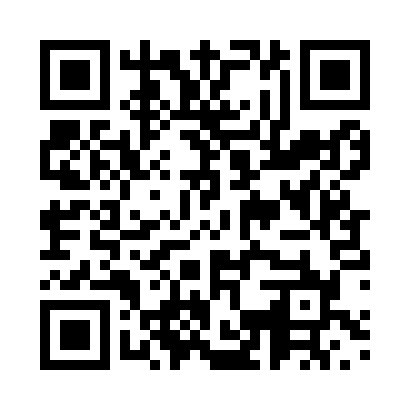 Prayer times for Benus, SlovakiaWed 1 May 2024 - Fri 31 May 2024High Latitude Method: Angle Based RulePrayer Calculation Method: Muslim World LeagueAsar Calculation Method: HanafiPrayer times provided by https://www.salahtimes.comDateDayFajrSunriseDhuhrAsrMaghribIsha1Wed3:075:2012:385:427:5710:012Thu3:045:1812:385:437:5810:043Fri3:015:1712:385:448:0010:064Sat2:585:1512:385:458:0110:095Sun2:555:1312:385:468:0310:116Mon2:525:1212:385:478:0410:147Tue2:495:1012:375:488:0510:168Wed2:475:0912:375:488:0710:199Thu2:445:0712:375:498:0810:2110Fri2:415:0612:375:508:1010:2411Sat2:385:0412:375:518:1110:2712Sun2:355:0312:375:528:1210:2913Mon2:325:0212:375:528:1410:3214Tue2:295:0012:375:538:1510:3515Wed2:264:5912:375:548:1610:3716Thu2:234:5812:375:558:1810:4017Fri2:214:5612:375:568:1910:4318Sat2:214:5512:375:568:2010:4519Sun2:204:5412:375:578:2210:4720Mon2:204:5312:385:588:2310:4721Tue2:194:5212:385:598:2410:4822Wed2:194:5112:385:598:2510:4923Thu2:194:4912:386:008:2710:4924Fri2:184:4812:386:018:2810:5025Sat2:184:4812:386:028:2910:5026Sun2:184:4712:386:028:3010:5127Mon2:174:4612:386:038:3110:5128Tue2:174:4512:386:048:3210:5229Wed2:174:4412:386:048:3310:5230Thu2:174:4312:396:058:3410:5331Fri2:164:4312:396:058:3510:53